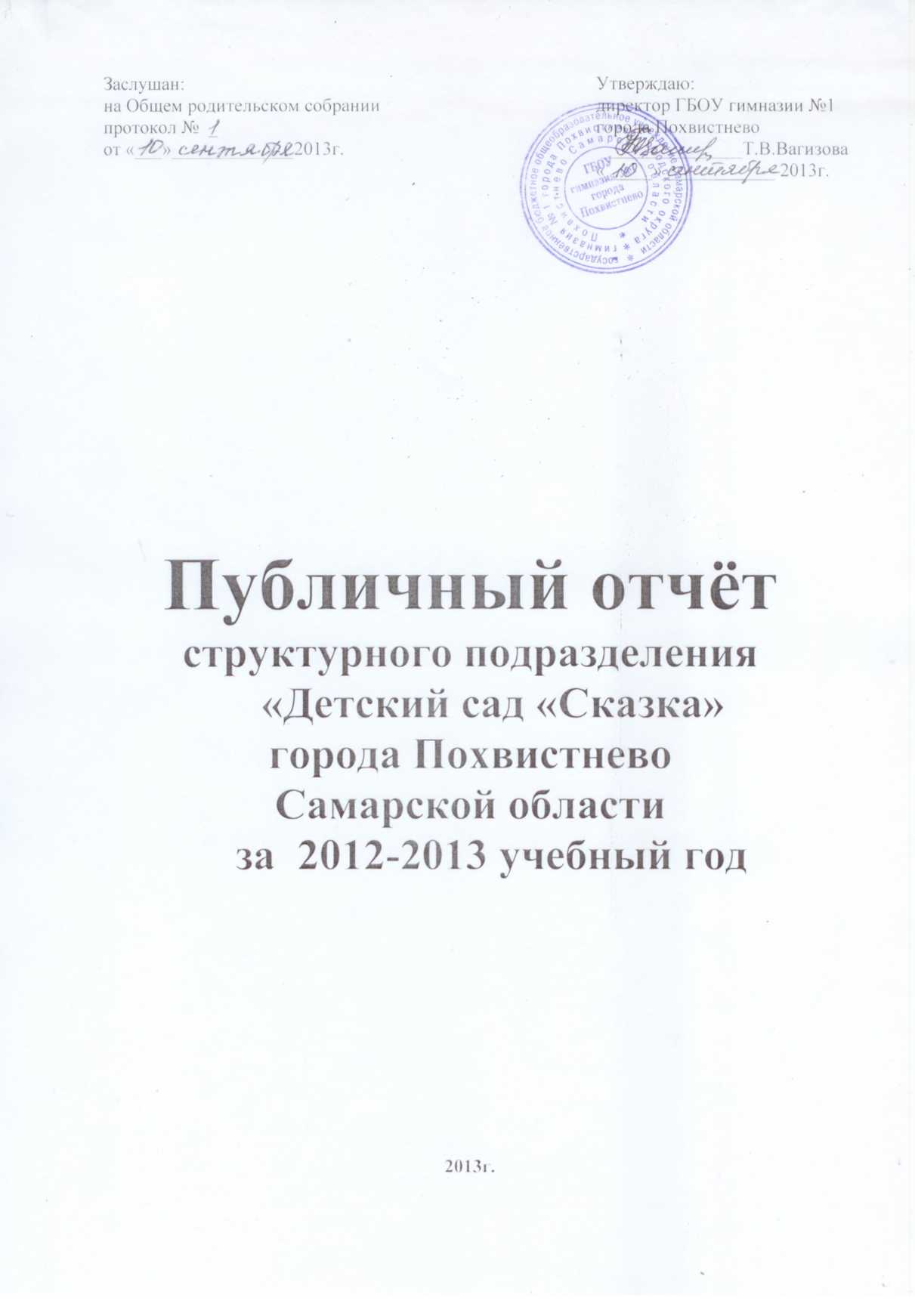 Публичный доклад – это публичный отчет руководителя структурного учреждения о работе в 2012- 2013 учебном году. Это новая форма информирования общественности, прежде всего родителей, об образовательной деятельности, основных результатах и проблемах функционирования и развития учреждения. Цель публичного доклада – становление общественного диалога и развитие участия родителей и общественности в управлении учреждением. Задача публичного доклада – предоставление достоверной информации о жизнедеятельности учреждения. Предмет публичного доклада – анализ показателей, содержательно характеризующих жизнедеятельность СП «Сказка». Уважаемые родители, педагоги, общественность, друзья и партнёры!Представляя на ваше обсуждение ежегодный публичный доклад, мы глубоко убеждены в том, что налаживание связей с общественностью – необходимость сегодняшнего дня.Публичный доклад – это информационная справочная основа  для организации конструктивного диалога и согласования интересов всех участников образовательного процесса: в первую очередь потребителей услуг – детей и их родителей и, конечно же,  работников детского сада: воспитателей, педагогов-специалистов, других заинтересованных лиц.          Представляя публичный доклад, предлагаем вашему вниманию   анализ состояния образовательного процесса за 2012-2013 учебный год. Постараемся осветить меры, предпринимаемые администрацией и коллективом учреждения,  по улучшению качества образования дошкольников, ответить на часто задаваемые вопросы.  Мы  надеемся, что представленный материал позволит Вам сегодня и в дальнейшем объективно оценить деятельность дошкольного учреждения.Историческая справка:       Ясли-сад № 8 «Сказка»  сдан в эксплуатацию в декабре 1979г., а 28 марта  1980г. он впервые распахнул двери для детворы, были отрыты первые 4  группы. Ясли-сад № 8 являлся подведомственным учреждением НГДУ «Кинельнефть». С февраля 1999г. детский сад был включен в муниципальную собственность и зарегистрирован как муниципальное дошкольное образовательное учреждение детский сад комбинированного вида № 8 «Сказка». С января 2012года  детский сад является структурным подразделением «Детский сад «Сказка» ГБОУ гимназии №1города Похвистнево Самарской области.1.РазделОбщая   характеристика   учреждения:Характеристика географических и  социокультурных показателей  ближайшего окружения:	Детский сад расположен в центре города вдали от опасных производственных объектов, рядом расположено ГБОУ СОШ №1, школа искусств, Дворец культуры, детская библиотека и  сеть магазинов. Режим работы: Пятидневная неделя –  с 7.00 до 17.30 ч., выходные дни – суббота и воскресенье.  	Возраст детей, принимаемых в детский сад с 1года.  	Перевод детей из одной возрастной группы в другую осуществляется на 1 сентября.В соответствии с «Положением о порядке комплектования воспитанниками СП «Сказка» прием детей осуществляется непосредственно  в детском саду заведующим. В Положении определен порядок формирования очередности, необходимые документы, перечень лиц, имеющих право на первоочередное зачисление ребенка в учреждение.           В  начале родители приносят соответствующие документы на ребенка и встают на очередь на получение места. Распределение мест осуществляется ежегодно комиссией по комплектованию воспитанников по мере выпуска подготовительной группы и открытие вновь комплектуемых групп в порядке очередности, а также при наличии вакантных мест в течение года.Условия приема в СП «Детский сад «Сказка»:Прием родителей для постановки на очередь:каждый  четверг   – 15.00 – 17.00  тел. 2-32-52Документы, необходимые для регистрации в очередь:(оригиналы документов и ксерокопии)свидетельство о рождении ребенка;документ, удостоверяющий личность одного из родителей (законных представителей) ребенка; документ, подтверждающий право внеочередного или первоочередного зачисления ребенка в дошкольное учреждение (для родителей (законных представителей), соответствующие льготы которым установлены законодательством; заявление одного из родителей (законного представителя)Структура и количество групп.Общая численность воспитанников составляет 250 человек – это несколько больше, чем указано в Лицензии. Однако, учитывая высокую потребность населения в услугах детского сада, в нашем учреждении  созданы условия для увеличения численности воспитанников.  Работает музыкальный зал и физкультурный зал, кабинеты  учителей-логопедов и педагога-психолога, что дает возможность перемещаться детям по зданию, выходя за пределы группового помещения, создавая благоприятные условия для развития детей. Все  помещения работают как в первую половину дня, так и во вторую половину дня для проведения кружковой работы.      В 2012-2013 учебном году  функционировало 11 групп для детей раннего и дошкольного возраста с общей наполняемостью-250 воспитанника: 2 группы – для детей от 2 года до 3 лет (46 человек);2  группы – для детей от 3 лет до 4 лет (52 человек);2  группа – для детей от 4 лет до 5 лет 50 человек);2 группа – для детей от 5 лет до 6 лет (50человека);2 группы - для детей от 6 лет до 7 лет (50человек);2группы коррекционные – для  детей от 6 лет до 7 лет (15 человек).Наполняемость группСоциальный статус воспитанников  (на 1 октября 2012 г.)Структура управления:   Структурно-функциональная модель управления предусматривает:иерархическую подчиненность (зам.директора по дошкольному образованию, методист, педагоги),выделение подструктур (педагогической, медицинской, хозяйственной).В структуре  управления СП «Детский сад «Сказка» определены цели подсистем и содержание их деятельности. Детализация функциональных и должностных обязанностей позволила отразить особенности учреждения, там же отражены взаимосвязи функционала по должности. Проделанная работа позволила подойти к решению проблемы создания системы информационного обеспечения учреждения.Работа с кадрами осуществляется в соответствии с законом РФ «Об образовании» и Уставом ГБОУ гимназии № 1 города Похвистнево. В соответствии с этим организационная структура управления изображена в виде модели, где показаны субъекты образования в учреждении, связи между ними, отношения субординации и координации. Организация и осуществление воспитательно-образовательного процесса в учреждении, руководство им и контроль развития этого процесса   делегирован через должностную инструкцию заведующего структурным подразделением.Управленческая деятельность в детском саду носит государственно-общественный характер. Органы государственно-общественного управления учреждения: Педагогический совет, Родительский комитет, общее собрание работников и родителей. СП «Детский сад «Сказка», основывает свою работу на законе «Об образовании», Типовом положении о дошкольном учреждении, Уставе ГБОУ гимназии № 1 города Похвистнево, Правилах внутреннего распорядка и другими нормативно-законодательными  актами. Во главе детского сада стоит зам.директора по дошкольному образованию – Егорова Светлана Михайловна.Цели и результаты развития  СП «Детский сад «Сказка»Стратегические цели учреждения  на период до 2015 года:Создание здоровьесберегающего образовательного пространства, обеспечивающего:всесторонне развитие физических и психических качеств детей в соответствии с возрастными и индивидуальными особенностями;усвоение детьми стандарта по дошкольному образованию с превышением по отдельным направлениям развития с учетом преемственности при переходе к следующему возрастному периоду;развитие универсальных способностей детей (коммуникативных, познавательных, творческих).  Использование инновационных технологий, направленных на обновление учебно-воспитательного процесса и  развивающих, поисковых форм работы, позволяющих активизировать познавательное и социально-личностное развитие ребенка.Обеспечение доступности дошкольного образования через использование разнообразных форм работы с неорганизованными детьми, в том числе по подготовке их к школе, социальному развитию и оказанию консультационной помощи родителям.Оптимизация деятельности по сочетанию профилактической и физкультурно-оздоровительной работы для оздоровления детей.Обеспечение коррекционно-развивающего сопровождения детей с ОВЗ и подготовку их к школе.Задачи на 2013-2014г.:1. Сформировать у 70 % детей на среднем уровне развитие игровой деятельности через создание условий для её развития и повышения компетентности педагогов в организации игровой деятельности.2. Повысить средний уровень развития речи и речевого общения детей до 65 % посредством произведений художественной литературы.3. Повысить на 5 % средний уровень физического развития  через спортивные игры, упражнения и лыжные прогулки.     4. Создать предметно-развивающую среду, способствующую гармоничному развитию и саморазвитию детей до 80 % соответствующую ФГТ.Задачи  учреждения на отчетный период 2012-2013 учебного года:Изучение и внедрение в практику работы детского сада методических рекомендаций по реализации федеральных государственных требований (ФГТ) к структуре основной общеобразовательной программы дошкольного образования.Обеспечить реализацию ФГТ к структуре основной общеобразовательной программы для детей групп общеразвивающей  и компенсирующей направленности  на основе принципов  интеграции и индивидуализации.Совершенствовать работу по сохранению и укреплению физического и психического здоровья воспитанников с учетом ФГТ, путем формирования начальных представлений о здоровом образе жизни и воспитания культурно – гигиенических навыков:Сформировать осознанное отношение к своему здоровью (бережное отношение к своему организму, иметь представление о том, что вредно и что полезно для здоровья) по высокому уровню у 70% старших дошкольников как ведущей ценности и мотивации к здоровому образу жизни; Совершенствовать профилактическую работу по ПДД,  добиться  у 85% воспитанников  устойчивых знаний , чтобы знания, полученные в детском саду, стали прочными и могли быть с успехом применены будущими школьниками. Совершенствовать психолого-педагогическую работу по освоению детьми образовательной области «Социализация» через интеграцию других образовательных областей. Обеспечить у 60% детей старшего дошкольного возраста способность переходить от ситуативного диалога к монологу, обдуманной спланированной речи по высокому уровню.Повышать профессиональную компетентность педагогов детского сада по проблеме формирования у детей дошкольного возраста связной речи через активные методы обучения. Оценка степени достижения годовых задач  учреждения  за отчетный периодВ 2012-2013 учебном году основными направлениями работы педагогического коллектива являлись: коррекционно-развивающее; физкультурно-оздоровительное; художественно-эстетическое. Для успешного решения поставленных задач использовались различные средства и формы работы, как с коллективом, так и с родителями детей.Развивающее обучение  предполагало использование программ и технологий, которые предусматривают не просто усвоение нового содержания, а такую организацию познавательной деятельности детей, которая обеспечивает ребенку новые достижения и продвижения в развитии. Одной из задач учреждения является коррекция речевых нарушений. В  связи с ростом количества детей имеющих речевую патологию в детском саду с  декабря месяца 2011г. функционирует логопункт. Коррекционное воздействие на детей осуществляется в логопедических группах и логопункте на основе парциальной программы под редакцией Т.Б.Филичевой и Г.В. Чиркиной. Успешность работы обеспечивается многочисленным воздействием, направленным на формирование всех языковых средств: лексики, грамматики, фонетики и как итог – развитие связной речи. Четкая организация коррекционного процесса обеспечивается уточненной диагностикой, грамотным планированием, индивидуальной и подгрупповой работой, оснащению занятий необходимым оборудованием и наглядными пособиями, взаимосвязью всех участников единого коррекционного процесса. Совместная работа педагогов логопедических групп и специалистов отличается последовательностью требований, принципиальной и объективной оценкой детей, доведением всех заданий до логического завершения.	     Вся работа логопедической службы СП «Детского сада «Сказка» построена на диагностической основе. Анализ диагностики в начале учебного года показал наиболее характерные речевые трудности, выявленные у дошкольников. В грамматическом строе дети затруднялись:у 45% в употреблении сложных предлогов;у 70% в согласовании различных частей речиВ связной речи испытывали затруднения:При пересказе: 70% детей.90% при составлении описаний, рассказов по серии картин, из личного опыта.В произношении:на начало года у 80% отмечалось нарушение произносительной стороны речи различной степени тяжести.40% детей искажали слоговую структуру слова.         Анализ выполнения годовых задач показал, что все поставленные на 2012-2013 учебный год задачи в основном выполнены. Данные о положительной динамике в развитии речи отражены в таблицах:Подготовительная логопедическая группа № 2Вывод: усвоение программы обучения составило 81%.Подготовительная логопедическая группа № 7      Вывод: усвоение программы 2-го года обучения составило: 100%                                              Подготовительная логопедическая группа №8Вывод: усвоение программы составило 100 %.Таким образом, программа обучения и воспитания в логопедических группах усвоена на 97%. Мониторинг  логопедической  работыза  2012-2013  учебный год.		Вывод: Сравнительный анализ речевого развития за 2012-2013 учебный год, говорит о    положительной динамике развития речи детей.    Наблюдения и диагностика дошкольников показали, что дети всех возрастных групп достаточно свободно пользуются лексикой и грамматикой родного языка, владеют элементарными литературными нормами и правилами речи. Однако в ходе организованной диагностической деятельности, выяснилось, что у большинства детей 5-7 лет существует проблема звуковой стороны речи, которая является не только предпосылкой формирования грамматического строя речи, обучения грамоте, но и показателем речевого развития в целом. В связи с имеющейся проблемой постановки звуков следует разработать для воспитателей систему дидактических игр и индивидуальных занятий в свободное время, провести ряд консультаций на эту тему. Продолжить работу по повышению уровня педагогической культуры родителей, имеющих детей с нарушениями речи, через индивидуальные консультации, родительские собрания и т.д. цель которых помочь родителям осознать свою роль в процессе речевого развития детей. Важно вооружить родителей определенными знаниями и умениями, некоторыми приемами преодоления речевых нарушений.Продолжить  уделять внимание в следующем году решению выявленных в ходе анализа проблем: совершенствованию произносительных навыков и умений в самостоятельной речи; а так же навыкам языкового анализа и синтеза; составу предложений; слоговой структуре слов; звуко-буквенному анализу и синтезу; обучению грамоте.Продолжать внедрять новые методы и формы обучения, которые  предусматривают комплексную коррекцию ОНР и ЗПР, так как эти нарушения все чаще выступают как сопутствующие друг другу.	Воспитателям: следить за речью детей, повседневно выполнять все рекомендации логопеда, быть примером для правильного речевого подражания детей.  Коррекционная работа с детьми  проводится по результатам диагностики,  запросам родителей, воспитателей под наблюдением психолога. Психолого-коррекционное воздействие применяется  к следующим сферам:эмоционально-волевойкоммуникативнойпознавательнойИспользуются основные методы коррекционного воздействия:индивидуальная игровая терапиясказкотерапияпсихогимнастикарелаксационные упражненияигры для развития психомоторикиС целью определения состояния психологического здоровья дошкольников, согласно распоряжению Министерства Образования и Науки Самарской области педагогом-психологом Игнатовой Л.В. был проведен мониторинг детей подготовительных групп, используя различные методики исследования:Дж. Равен «Прогрессивные матрицы»;Л. Бендер Гештальт-тестТест Тулуз-Пьерона;Методика самооценки «Дерево» (Лампен Д.);Беседа о школе (модифицированная методика Т.А. Нежновой, А.Л. Венгера, Д.Б. Эльконина);5 субтест (Расскажи) из методики психолого-педагогической диагностики познавательного развития 6-7 лет Е.А. Стребелевой;«Пересказ прослушанного текста» (Р.И. Лалаева, Е.В. Мальцева, Т.А. Фотекова);Диагностика степени овладения моделирующим перцептивными действиями (Л.А. Венгер, В. Холмовская).Определение эмоционального уровня самооценки (А.В. Захарова)Предмет исследования: уровень интеллектуального и речевого развития, мотивация учения, уровень самооценки, свойства внимания, умение определять временную последовательность.Всего было обследовано 44 дошкольника:   16 мальчиков, 28 девочек. Подготовительная группа № 2 (25 человек), подготовительная, логопедическая группа № 7 (9 чел.), подготовительная, логопедическая № 8 (8 чел.), старшая № 6, 12 (2 чел.).Результаты:Прогрессивные матрицы Дж. Равена«Зрительно – моторный гештальт - тест» Л. БендерТест Тулуз – ПьеронаМетодика самооценки «Дерево» Д. ЛампенПозиции выбранные дошкольниками, отождествляющие его реальное положение.Позиции идеального положения дошкольников (чего он хочет добиться).Эмоциональный уровень самооценки А.В. ЗахароваБеседа о школе (модифицированная методика Т.А Нежновой, А.Л. Венгера, Д.Б. Эльконина)Исследование уровня речевого развития детей, «Расскажи» 5 субтест методики Стребелевой Е.А.«Пересказ прослушанного текста» Р.И. Лалаевой, Е.В. Мальцевой, Т.А. ФотековойДиагностика степени овладения моделирующими действиями (Л.А. Венгер, Холмовская)В результате проведенной психодиагностики были исследованы следующие функции: интеллектуальное развитие ребенка, зрительно-моторная координация,  свойства внимания, уровень самооценки, мотивация учения, умение определять временную последовательность событий, уровень речевого развития детей, степень овладения моделирующими перцептивными действиями.В процессе исследования интеллектуального уровня детей выявлялись способности к систематизации в мышлении, способности логически мыслить и раскрывать существенные связи между предметами и явлениями. В результате у 98% (43 чел.) дошкольников интеллектуальное развитие соответствует от хорошей нормы до высокого уровня. Средний уровень у 2% (1 чел.) детей, что является тоже нормой, но эти дети не всегда достаточно точно выполняли задания.  Оценка зрительно-моторной координации у детей показала, что 84% (37 чел.) дошкольников имеют высокие показатели соответствующие возрастной норме и выше возрастной нормы. По полученным результатам можно судить об умении детей планировать деятельность, о хорошем уровне развития пространственных представлений, координации «глаз – рука». У 16% (7 чел.) детей развитие зрительно –моторной координации ниже возрастной нормы . Эти дети не всегда могут управлять своими действиями, не точно выполняют зрительный анализ, не до конца сформированы навыки зрительно – пространственной ориентации.Проведенный тест Тулуз – Пьерона выявил умение  точно и надежно перерабатывать  информацию. Хорошие результаты показали 87% (38 чел.) дошкольников, из них имеют высокий уровень точности выполнения задания – 3% (7 чел.). У 13% (6 чел.) детей выявлен слабый уровень, из-за недостаточно сформированного произвольного внимания, объема оперативной памяти, визуального мышления. Так же была выявлена динамика работоспособности во времени. У 73%  (32 чел.) показатели скорости имеют возрастную норму, хороший и высокий уровни; 27% (12 чел.) имеют слабый уровень – сниженный психомоторный темп.Интерпретация результатов проективной методики «Дерево» позволяет определить реальное и идеальное положение ребенка в социуме, его желания и притязания на свое самоопределение. 81% (36 чел.) дошкольников выбрали адекватное реальное  положение; 7% (3 чел.) показали завышенную самооценку; 12% (5 чел.) испытывают тревожность и общую утомляемость.Идеальное положение ребенка, то на что он претендует, чего хочет добиться.  44% (20 чел.) претендуют на дружескую поддержку, комфортное состояние; 12%  (5 чел.)  выявили мотивацию на развлечение, 9% (4 чел.) ставят установку на лидерство; 23% (10 чел.) делают установку на преодоление трудностей; 12% (5 чел.) желают добиваться успехов не преодолевая трудности.Исследование уровня самооценки показало, что 25% (11 чел.) детей имеют высокий уровень самооценки и 27% (12чел.) – низкий уровень самооценки, эти показатели свидетельствуют о неадекватном оценивании себя как личности. 48% (21 чел.) имеют адекватную самооценку соответствующую возрастной норме.По результатам исследования мотивации учения можно сделать  следующее заключение: у 86% (38 чел.) детей сформирована учебно-познавательная мотивация учения, к ней относятся интерес и желание к новым познаниям, оценочные мотивы, а так же позиционные мотивы, связанные с интересом и внешней атрибутикой школьной жизни и позиции школьника; у 12% (5 чел.) – примерное равенство как школьных мотивов, так и дошкольных, у таких детей игровые мотивы продолжают играть важную роль, но уже не занимают ведущего места в мотивационной структуре дошкольника; 2% (1 чел.) – с несформированной внутренней позицией школьника,  ориентиры на внешкольные виды деятельности.Уровень речевого развития дошкольников рассматривался в двух аспектах: умении определять временную последовательность событий и составления рассказа по сюжету; пересказа прослушанного текста.  100% (44 чел.) детей  имеют высокий и средний уровни при  установлении последовательности и умении составить рассказ. У 95% (42 чел.) детей пересказ прослушанного текста на высоком и среднем уровнях; 5% (2 чел.) имеют низкий уровень передачи смысловой ценности текста и его лексико – грамматического оформления.Диагностика степени овладения моделирующими перцептивными действиями выявила 29% (12 чел.) дошкольников владеющих всеми операциями моделирования (способности зрительно расчленять фигуру на заданные элементы); 52% (23 чел.) детей владеющих частью операций моделирования. У 21% (9 чел.) – действие перцептивного моделирования отсутствует, случайно правильные решения, которые не зависят от сложности задач (испытывают сложности в зрительном расчленении фигур, объединении элементов с изменением их пространственного положения, соотнесение ракурса).     Вывод: Сравнение и статистическая обработка данных позволила сделать вывод, что у детей  произошла положительная динамика психологического и интеллектуального развития. Это результат целенаправленной работы воспитателей и специалистов, а так же проведенная коррекционно – развивающая деятельность педагога-психолога с детьми «группы риска». В учреждении работает психолого-медико-педагогический консилиум. В ходе заседания консилиума ежегодно осуществляется комплексное изучение особенностей когнитивного аффективного развития детей, происходит определение индивидуального маршрута коррекционной помощи ребенку и прогноза его дальнейшего развития, обсуждаются вопросы по согласованию действий специалистов в реализации индивидуального плана коррекционно-развивающей работы, отслеживается диагностика развития ребенка и давалась оценка эффективности коррекционно-развивающего воздействия. Слаженная работа узких специалистов позволила добиться положительных результатов развития детей. Все поставленные задачи на 2012-2013 учебный год администрацией и коллективом учреждения  максимально выполнены, намечены дальнейшие пути развития учреждения в целом.Результаты участия воспитанников СП «Детский сад «Сказка» в конкурсах и фестивалях2012г.- окружной конкурс детских проектов для дошкольников «Мои первые открытия», 2 место: Песков Андрей (воспитатель Мамышева Г.Ф.), участник: Разинов Данил (воспитатели Мамышева Г.Ф., Савельева А.И.)2013г. – городской конкурс «Маленькая модница», лауреат Шелкаева Антонина (руководитель Гарифуллина А.Т.)2013 г. – городской фестиваль-конкурс детского творчества «Юные таланты г.о. Похвистнево», диплом лауреата 3 степени: Плигузова Софья, Ляпкина Анастасия, Родионова Анастасия, Морозова Виктория, Трунилов Павел (худ. руководители Самороднова И.М., Гарифуллина А.Т.)2013г. – III городская интеллектуальная олимпиада дошкольников «Умка» г.о. Похвистнево, 3 место: Насыров Раиф (воспитатели Стадник И.В., Люфт Е.В.), благодарственное письмо: Елисеева Мария (воспитатели Крайнова Н., Нуреева С.Р.), Иванов Роман (воспитатели Стадник И.В., Люфт Е.В.), участие: Максимова Анжелика (воспитатели Малюкова Ю.В., Кудашкина Г.Ю.), Драчева Юлия (воспитатели Драчёва Е.Б., Матвиенко М.М.) Деревяшкина Дарья (воспитатели Крайнова Н.В., Нуреева С.Р.).2013г. –  городской открытый конкурс православного декоративно-прикладного и изобразительного искусства «Пасха Красная!» к 125-летию г. Похвистнево, победители: Анчикова Александра, Кузовенко Александр (воспитатели Крайнова Н.В., Нуреева С.Р.)2013г. – второй международный творческий детский конкурс «Сказки красивого сердца», участие: Мурга Алина (воспитатель Мамышева Г.Ф.).2013г. – Всероссийский конкурс декоративно-прикладного творчества «Эта улица мне знакома…», 2 место Гришнякова Анна (воспитатель Мамышева Г.Ф.), 3 место: Тихонова Елизавета (воспитатель Мамышева Г.Ф.)2013г. – Всероссийский конкурс декоративно-прикладного творчества «Посвящение Защитникам Отечества», 2 место: Байбеков Руслан (воспитатель Бычкова Г.Ю.), 3 место Щербина Алина (воспитатель Нуреева С.Р.)2013г. – Всероссийский конкурс декоративно-прикладного творчества «Первый праздник Весны», 2 место Авдеев Глеб (воспитатель Стадник И.В.), Герасимова Анжелика (воспитатель Малюкова Ю.В.), Деревяшкина Дарья (воспитатель Крайнова Н.В.), 3 место: Григорьева Дарья (воспитатель Люфт Е.В.), Абалаков Илья (воспитатель Кудашкина Г.Ю.), Белова Мелена (воспитатели Кузаева В.Н., Сафина Н.Г.), участие: Малолеткова Анастасия (воспитатель Юшкина Н.Ю.)2013г. – Всероссийский конкурс декоративно-прикладного творчества «Здравствуй, Весна!», участник: Павлухина Екатерина (воспитатель Нечаева Л.А.)Результаты участия педагогов СП «Детский сад «Сказка» в конкурсах и фестивалях2012г. – окружной конкурс детских проектов для дошкольников «Мои первые открытия», 2 место: Мамышева Г.Ф.2013г. – окружной этап конкурса профессионального мастерства «Воспитатель  года -2013», лауреат Драчёва Е.Б., участие: Сафина Н.Г.2013г. – городской фестиваль-конкурс детского творчества «Юные таланты г.о. Похвистнево», диплом лауреата 3 степени: Самороднова И.М., Гарифуллина А.Т.2013 г. – Общероссийский конкурс «Лучшее занятие НОД в ДОУ» по тематике «Я познаю мир!», диплом 2 степени: Стадник И.В., Люфт Е.В.2013г. – I Всероссийский конкурс фотоотчетов педагогов ДОУ «Лучшее мероприятие», участие: Бычкова Г.Ю., Юшкина Н.Ю., Сафина Н.Г.2013г. – городской открытый конкурс православного декоративно-прикладного и изобразительного искусства «Пасха Красная!» к 125-летию г. Похвистнево, благодарственное письмо: Крайнова Н.В., Нуреева С.Р., Сафина Н.Г.2012г. – публикация в электронном сборнике «Обеспечение доступности дошкольного образования» (СИПКРО): Драчёва Е.Б. (статья «Развитие творческих способностей в конструктивной деятельности детей дошкольного возраста»)2013г. – выступление на  методической неделе в СИПКРО: Егорова С.М.(по теме: «Разработка содержания  мероприятия с родителями «Искусство воспитывать»)2013г. – публикация материалов Всероссийского семинара «Реализация программы ОПДО в условиях внедрения Федеральных государственных требований дошкольного образования» (г. Чапаевск): Юшкина Г.Ю., Бычкова Г.Ю. (статья «Конспект НОД во второй младшей группе «В гости к зайчатам»), Малюкова Ю.В. (статья «Конспект НОД в подготовительной логопедической группе «Составление рассказа о семье»)Особенности образовательного процесса:    	  Содержание воспитания и обучения детей. Содержание образовательного процесса определено основной общеобразовательной  программой, разработанной в детском саду самостоятельно в соответствии с  федеральными государственными требованиями к структуре основной общеобразовательной программы дошкольного образования  (далее ФГТ) и условиям её реализации,  в основе которой лежат:комплексная образовательная программа – примерная основная общеобразовательная «От рождения до школы»  под редакцией Н.Е.Вераксы, Т.С.Комаровой, М.А. Васильевой; комплексная образовательная программа Н.М. Крыловой «Детский сад- дом радости»коррекционные программы: «Программа воспитания и обучения детей с фонетико-фонематическим недоразвитием речи  и с общим недоразвитием речи» Т.Б.Филичевой, Г.В.Чиркиной (Министерство образования РФ, 1993).«Программы коррекционного обучения детей с общим недоразвитием речи». / Под ред. Филичевой Т.Б., Чиркиной Г.В. – М.: «Просвещение», 1989. Инвариантная часть учебного плана совместно с вариативной обеспечивает выпускникам СП «Детский сад «Сказка»  необходимый уровень развития, который дает возможность продолжения образования.Распределение часов обусловлено  требованиями СаНПин, необходимостью качественного усвоения программного материала воспитанниками и отвечает запросам родителей.В  I младшей группе проводится организованная образовательная деятельность в количестве 10 НОД в неделю, длительностью  9 минут, проводится утром и вечером.Во II младшей группе проводится организованная образовательная деятельность в количестве 10 НОД в неделю, длительностью 15 минут, перерыв между различными видами организованной образовательной деятельности составляет 10 минут. Одно из занятий организованной образовательной деятельности по физической культуре проводится на прогулке как «Час подвижной игры»В средней группе проводится организованная образовательная деятельность в количестве 10 занятий в неделю, продолжительностью 20 минут, перерыв между различными видами организованной образовательной деятельности  составляет 10 минут. Одно из занятий организованной образовательной деятельности по физической культуре проводится на прогулке 1 раз в неделю виде спортивных и подвижных игр.В старшей компенсирующей группе проводится организованная образовательная деятельность в количестве 13 НОД в неделю, продолжительностью не более 25 минут. Перерыв между различными видами организованной образовательной деятельности составляет 10 минут. С введением в учебный процесс логопедических занятий общее количество НОД не увеличивается, т.к. программа организованных образовательных областей: познание, коммуникация и чтение художественной литературы для детей с ОНР реализуется учителем-логопедом. Одно из занятий организованной образовательной деятельности по физической культуре проводится на прогулке в виде спортивных и подвижных игр. В подготовительной группе проводится организованная образовательная деятельность в количестве 15 НОД длительностью не более 30 минут. Перерыв между различными видами организованной образовательной деятельности составляет 10 минут.1 раз в неделю каждый ребенок посещает кружок по интересам.Занятия по дополнительному образованию (кружки, секции) проводятся 1 раз в неделю, их продолжительность: для детей 4-го года жизни – 10-15 минут; для детей 5-го года жизни – 20 минут; для детей 6-го года жизни – 25 минут; для детей 7-го года жизни – 30 минут.Охрана и укрепление здоровья детей.Дошкольный возраст – особенно важный и ответственный период, когда происходит перестройка функционирования многих систем организма. Поэтому первостепенной задачей нашего дошкольного учреждения мы считаем охрану жизни и укрепление здоровья детей, их физическое развитие. На ее решение направлены усилия всего коллектива. В детском саду разработана оздоровительная программа «Здоровый малыш», продуман двигательный режим ребенка каждого возраста в течение дня.  На протяжении нескольких лет одним из важнейших направлений деятельности детского сада является сохранение и укрепление здоровья детей, формирование у них привычки к здоровому образу жизни. В связи с этим, наше дошкольное учреждение организует разностороннюю деятельность, направленную на сохранение здоровья детей, реализует комплекс воспитательно-образовательных, оздоровительных и профилактических мероприятий по разным возрастным ступеням.   Медицинское обслуживание детей осуществляется старшей медицинской сестрой  и  медсестрой. Медперсонал работает в тесном контакте с педагогами. Воспитатели групп раннего возраста проводят наблюдения за нервно-психическим развитием детей, результаты которого заносятся в индивидуальные карты детей. Полученные данные анализирует психолог дошкольного учреждения и даёт рекомендации по коррекции развития ребенка, при необходимости направляет детей на консультацию к специалистам. Также  медработники участвуют в работе психолого-медико-педагогической комиссии.Для организации оздоровительной работы в учреждении имеется медицинский  кабинет, изолятор, музыкальный зал, спортивный зал, физкультурная площадка. Основной задачей медицинского персонала детского сада, в течение учебного года, являлась организация работы по наблюдению за состоянием здоровья детей. Важный этап – проведение профилактических мероприятий, направленных на обеспечение правильного физического и нервно-психического развития и снижение заболеваемости.    В течение года велась санитарно-просветительская работа с кадрами. Под наблюдением старшей медсестры  были внедрены дополнительные коррекционные занятия в вечернее время на тренажерах, проводились занятия с детьми имеющих отклонения в развитии – сколиоз, плоскостопие. Согласно утвержденному графику проводились физкультурно-оздоровительные мероприятия. План физкультурно-оздоровительной работы выполнен в полном объеме.План физкультурно-оздоровительных мероприятий и контроль их реализации на учебный год	Нам удалось достичь неплохих результатов в осуществлении физкультурно-оздоровительного направления:создать двигательный режим;улучшить качество физической подготовленности детей.Анализ физической подготовленности детей в 2012-2013учебном годуСостояние здоровья детей ДОУ за период с 01 сентября 2012г.  по 31 мая 2013 годаАнализ конечных результатов уровня здоровья детей (в сравнении с 2012г.)Процент детей, имеющих хронические заболевания:ВЫВОД: Заболеваемость по сравнению с предыдущем годом возросла в связи с эпид. ситуацией в городе по гриппу и ОРВИ, число пропусков по болезни увеличилось на 0,1 дня. В  новом учебном  году особое внимание следует уделить стабилизации заболеваемости. За  три последних учебных года   случаи  травматизма  среди воспитанников  и сотрудников  отсутствовали.Для сохранения и укрепления здоровья воспитанников в ДОУ  осуществляются следующие  мероприятия по закаливанию, профилактике, которые должны помочь в укреплении иммунитета детей и тем самым способствовать снижению заболевания.Соблюдение температурного режима согласно СаНПиНам.Правильная организация прогулок и их длительность.  Соблюдение сезонной одежды (индивидуальная работа с родителями).Облегченная одежда в детском саду.Утренняя гимнастика и гимнастика после сна.Закаливающие процедуры (согласно возрасту детей).Летом купание в бассейне.С-витаминизация третьего блюда.          Физкультурные занятия включают в себя упражнения для профилактики нарушений осанки и плоскостопия. Обращается внимание на диспансеризацию здоровых детей в возрасте 5-7 лет с осмотром их врачами-специалистами: окулистом, отоларингологом, хирургом, невропатологом, дерматологом.    В структуру воспитательно-образовательной работы входит рациональная организация режима дня и учебной нагрузки, совершенствование методики проведения занятий, не превышающая времени по учебному плану, введение каникулярного отдыха, внесение двигательных и эмоционально-психологических разрядок.  Педагоги  стараются   соблюдать  баланс  между  двигательной  и  интеллектуальной  нагрузкой,  а  также  выдерживать  их  последовательность  и  сочетание,  что  позволяет  снимать нервно – психическое  напряжение.  Качественно организованная оздоровительная педагогическая работа сотрудников  ежегодно положительно сказывается на адаптации вновь прибывших дошкольников в детский сад.          В 2012 году было принято в детский сад 65 детей. Из них всего лишь 30 детей (46,15%)  имеют 1 группу здоровья при  поступлении в детский сад, 34 ребенка (52,31%) при поступлении в детский сад имели 2 группу здоровья и 1 ребенок (1,54%)  имеет 3 группу здоровья (данный ребенок является инвалидом детства). Ежегодно наблюдается увеличение числа детей 2–3 лет, имеющих при поступлении в детский сад, хронические заболевания. Как следствие адаптация у таких детей протекает тяжелее.  Анализируя адаптационный период выявлено: из 65 детей  в период адаптации заболело 17 детей, что составило 25%, из них 2 ребенка заболели на 1 неделе, 9 человек заболели на 3-4 недели, 6 человек заболели на 3 месяце. Причины заболеваний: ЧБД – 7 человек, отдаленное место жительства – 2 человека, неблагополучная семья – 4 человека, нарушение режима в семье – 4 человека. Адаптационный период оценивается  по  I группе – 48 человек, что составило 73%, по II группе – 15 человек, что составляет 21,53%  и 2 ребенка по III группе, что составило 3,0%. Немаловажное значение в здоровье и развитии ребенка имеет социальное благополучие в семье. Дети из малообеспеченных, не полных и неблагополучных семей чаще страдают анемией, как следствие неполноценного питания, недостаточного внимания к ребенку. В итоге ослабленные дети более подвержены частым простудным заболеваниям, страдает костно-мышечная система. Так в 2012 году у пяти принятых вновь детей имелись заболевания:1 ребенок 2,5 лет – Ц.М.В. инфекция1 ребенок  2г. 1мес. – пиелонефрит       4 ребенка в возрасте от 1г. 8 мес. до 2,2 года – анемию.3 ребенка в возрасте от 1г6мес до 2,5 лет – нарушение осанки          В период адаптации поддерживаю тесный контакт с воспитателями и родителями детей, интересуюсь самочувствием и поведением ребенка в семье, даю советы по режиму дня, уходу, питанию, подбору игрушек.          По итогам наблюдений за адаптацией детей к условиям дошкольного учреждения в течение 2012–2013 учебного года были получены следующие результаты:Результаты адаптации детей таковы:легкий уровень – 72%средний уровень – 28%У детей имеющих адаптацию средней тяжести наблюдались следующие нарушения в поведении:Анализируя адаптационный период детей за 2012–2013выявили, что адаптация детей прошла удовлетворительно, а именно можно отметить:- умение педагогов и специалистов (педагога – психолога, воспитателей) ставить конкретные задачи работы с родителями и детьми, а именно давать возможность каждому ребенку выработать чувство уверенности в себе, основанное на индивидуальном  подходе;-  умение проводить адекватные беседы и консультации, давать методы и приемы по успешной адаптации ребенка в детского сада. Положительным в работе педагогического коллектива по сохранению и укреплению здоровья воспитанников за 2012-2013 год являются:1. Проведение   дней  «Здоровья»,   спортивных праздников, развлечений;2.Сотрудничество с родителями по вопросам сохранения и укрепления здоровья. 3.Использование здоровьесберегающих технологий (физкультминутки, артикуляционные гимнастики).Уровень физического развитияУчитывая психолого-педагогические и материально-технические условия учреждения, а также здоровье поступающих в детский сад детей, следует отметить положительную динамику физического развития детей.  Перспективы: ● Совершенствовать физкультурно-оздоровительную деятельность в детском саду путём внедрения в воспитательно-образовательный процесс инновационных здоровьесберегающих технологий и методик.● Организовать пропаганду положительного опыта общественного и семейного воспитания в рамках оздоровительной деятельности.● Осуществлять оздоровительную работу с учётом индивидуальных особенностей детей.● Совершенствовать материально-техническую базу, способствующую сохранению и укреплению здоровья детей.● Создавать максимальную адаптивность условий к потребностям ребёнка.Условия осуществления образовательного процессаОрганизация предметной образовательной среды и материальное оснащение.      Организация предметно-развивающей среды в нашем структурном подразделении  несет эффективность воспитательного воздействия, направленного на формирование у детей активного познавательного отношения к окружающему миру предметов, людей, природы. Предметно-игровая среда групп  организована таким образом, что каждый ребенок имеет возможность заниматься любимым делом. Все что сосредоточено в группе – доступно детям: игрушки, дидактический материал, игры. Оснащённость учебного процесса информационными ресурсами обеспечивает возможность реализации образовательных программ.Обеспечение безопасности жизнедеятельности ребенка в здании и  на прилегающей территории.          Территория полностью ограждена и имеет наружное освещение, имеется калитка  и ворота, доступ на территорию посторонних лиц ограничен. Территория разделена на участки для проведения прогулок с детьми. Участки оборудованы и оснащены игровым и спортивным оборудованием, песочницами, столами со скамейками, сюжетными  игровыми постройками, верандами, горками. Около 50% территории занимают зелёные насаждения. На территории расположена спортивная площадка  оборудованная: шведской  стенкой, рукоходами, дугами для подлезания.      Уборка детских площадок производится ежедневно и  поддерживаются в хорошем санитарном состоянии, о чем свидетельствуют акты Роспотребнадзора и акты приемки детского сада к новому учебному году. Для обеспечения безопасности пребывания ребенка в СП «Детский сад  «Сказка» проводятся  следующие мероприятия:тренировка по эвакуации детей из здания;занятия по обеспечению безопасности жизнедеятельности детей;инструктажи сотрудников по охране жизни и здоровья детей.Результаты деятельности СП «Детский сад «Сказка»Уровень усвоения программы выпускниками  (45 человек) по детскому саду в 2012-2013 учебном году:        Развивающее обучение  предполагало использование новых программ и технологий, которые предусматривают не просто усвоение нового содержания, а такую организацию познавательной деятельности детей, которая обеспечивает ребенку новые достижения и продвижения в развитии. Результаты мониторинга освоения программ воспитанниками (в %)Работа по «Основной общеобразовательной программе» нашего учреждения позволяет совершенствовать содержание и методы воспитания, обучения, образования дошкольников.  Через повышение квалификации сотрудников, организацию психолого-педагогического просвещения родителей, создаются  все условия для выбора видов деятельности и направлений. Педагоги уделяют большое внимание проектно-исследовательской деятельности. В ходе совместной деятельности педагогов, детей и родителей  в 2012-2013 учебном году был создан ряд проектов:В детском саду органично соединено базовое и дополнительное образование. Часть Программы, формируемая участниками образовательного процесса, создает условия для эмоционального благополучия, более активного развития личности детей, их творческих способностей, а так же укреплению физического и психического здоровья.Для удовлетворения потребности родителей в дополнительном образовании дошкольников в детскому саду функционируют  20  кружков, организованных на бесплатной основе по разным направлениям:по познавательно-речевому направлению – 11; по художественно-эстетическому – 5;по социально-личностному – 3;по физкультурно-оздоровительному – 1.Всего в кружках занимаются 195 воспитанников. Кружковая  работа осуществляется в течение всего учебного года педагогическими работниками и специалистами. Дети занимаются  в кружках 1 раз в неделю во вторую половину дня. Результаты деятельности детей выражаются в оформлении коллективных и персональных выставок, в издании альбомов, оформлении стенгазет, в проведении отчетных концертов. Уровень усвоения программ дополнительного образования составляет в среднем 78%.                Численность персонала детскому саду составляет 60 человек. Педагогический коллектив учреждения составляет 30 человек. Из которых имеют:высшее образование – 10 педагогов (33%),  незаконченное высшее образование  – 1 педагог (3%), среднее специальное – 19 чел. (63%);  Новая система аттестации педагогических кадров, реализуемая с 2011 года, поставила педагогов перед вопросом повышения уровня квалификации на первую и высшую квалификационные категории.Имеют квалификационные категории:высшую квалификационную категорию – 6 педагогов (20%), первую квалификационную категорию -  13 педагогов  (43 %); вторую квалификационную категорию – 1 педагог (3%), соответствие занимаемой должности – 1 педагог (3%)без категории – 9 педагогов (30 %) .В течение 2012-2013 у. г. успешно прошли процедуру аттестации  три педагога – один на соответствии занимаемой должности, 2 педагога подтвердили первую квалификационную категорию. В следующем году продолжится работа  по наращивания потенциала педагогических работников с целью аттестации на более высокую аттестационную категорию.Материально-техническая  и методическая база учреждения          СП «Детский сад «Сказка» рассчитан  на 12 групп, имеются медицинский кабинет, пищеблок, прачечная, кабинеты для занятий с учителем-логопедом, кабинет психологической разгрузки, также оснащено необходимым жестким и мягким инвентарем, посудой, которые пополняются и заменяются по мере необходимости.       Музыкальный зал оснащен музыкальными инструментами: баян, пианино и набором детских музыкальных инструментов. Для физкультурных занятий  и утренней гимнастики в физкультурном зале установлена шведская стенка, мячи, обручи, скакалки и другой спортивный инвентарь.        Технические средства: 5 компьютеров, 1 ноутбук, 3 ксерокса, телевизор, видеомагнитофон, видеокамера, 2 музыкальных центра, 2 магнитофона, имеется доступ в интернет, своя электронная почта.        Для организации и проведения воспитательно-образовательной работы с детьми имеются программы и учебно-методическая литература и пособия по всем разделам, детская и познавательная, кассеты с видео и аудио записями, периодическая печать: журналы «Дошкольное воспитание», «Ребенок в детском саду», «Воспитатель ДОУ», «Справочник старшего воспитателя», «Справочник руководителя», «Обруч», «Музыкальный руководитель», «Медработник», «Управление дошкольным образованием». Материалы периодической печати воспитатели успешно используют в работе с детьми и с родителями,  при оформлении развивающей среды, при составлении проектов по той или иной теме, при подготовке комплексных и  интегрированных занятий, при планировании работы познавательно-речевого цикла. Взаимодействие с учреждениями общего образования:Наше учреждение  осуществляет преемственность дошкольной образовательной программы и программы начального общего образования ГБОУ гимназии № 1, педагоги СП «Детский сад «Сказка» и педагоги гимназии участвуют в совместных мероприятиях (Круглый стол по вопросам преемственности «Начальная школа – детский сад», приглашают учителей на родительские собрания, праздники и другие мероприятия).Совместная работа  с организациями дополнительного образования, культуры и спорта:  Детской библиотекой, Дворцом культуры, Детской школой искусств, Краеведческим музеем, СП «Пируэт»Основные формы работы с родителями:консультативные пункты по оказанию помощи родителям   в успешной адаптации детей к детскому саду; консультативной и практической помощи родителям по речевому развитию; Дни открытых дверей, родительские собрания, памятки, консультации, беседы.Выводы о деятельности СП «Детский сад «Сказка» и  перспективы  его развитияЧисло желающих попасть в наш детский сад увеличивается с каждым годом. В течение года  идет предварительная запись. Есть желающие посещать группы коррекции речи.Имеются и  проблемы, которые требуют незамедлительного решения:необходимо более продуманное отношение к игровым уголкам, их содержимому. Следует сделать их интереснее, привлекательнее для детей.необходимо создавать и пополнять  предметно-развивающую среду в соответствии с ФГТ.Хочется отметить, что многое в работе любого учреждения зависит от коллектива, а в нашем детском саду педагоги в своём большинстве люди творческие, самобытные, активные, которые любят детей и свою работу. Надеемся, что в следующем учебном году творческий  потенциал коллектива будет раскрыт ещё шире, что позволит решать годовые задачи более успешно. Формы обратной связи	Представители групп имеют возможность задавать вопросы,  высказывать свои предложения, замечания по публичному отчету: через личные встречи, обращения в письменной форме, по телефону – 2-32-52, выход на сайт детского сада: skazka­8.ucoz.ruПолное наименование в соответствии с Уставом       Структурное подразделение «Детский сад «Сказка» государственного бюджетного общеобразовательного учреждения Самарской области гимназии № 1 города Похвистнево городского округа Похвистнево Самарской областиЮридический и фактический адрес446450, Самарская область, г. Похвистнево,ул. Революционная, д.139446450 Самарская область, г. Похвистнево,ул.Гагарина, д.20Телефон/факс8(84656) 2-32-52; 2-11-90УчредителиМинистерство образования и науки Самарской области Министерство имущественных отношений Самарской областиЛицензия  на право ведения образователь-ной деятельности Серия РО,  регистрационный номер № 037799 от 11.03.2012г.Электронная почтаska9913@yandex.ru Сайт в Интернетеhttp://skazka-8ucoz.ru/ГодаКоличество группКоличество детей2011 г.112462012г.112502013г.11250группычисло группчисленность воспитанниковот 1 года до 3-х лет246от 3-х лет и старше9204№п/пХарактеристика семейКоличествоКоличество№п/пХарактеристика семейВсего семей в ДОУВ них детей в ДОУ1Количество детей в ДОУ-2502Количество семей в ДОУ всего, из них236-- многодетных (3 и более несовершеннолетних детей);1015- неблагополучных, из них --на учете в центре «Семья»;--на учете в КДН;--- неполных (всего), в том числе  1212матери-одиночки2121по потере кормильца--- приемных;22- беженцев;--- мигрантов стран СНГ;--- имеющих детей под опекой;77- где родители-инвалиды I и II группы;13- имеющих детей-инвалидов;--- малообеспеченных--- где оба работающих родителя;167173- где оба родителя не работают.1616№РазделыСентябрьМай1Сформированность лексико-грамматического строя речи.Выс. ур. –0%Ср. ур. – 19 %Низ. ур.- 81%Выс.ур.- 37%Ср.ур –  44%Низ.ур.-  19%2         Связная речь.Выс. ур.- 0%Ср. ур.-   37%Низ ур. – 63%Выс.ур- 50%Ср.ур. –44%Низ.ур.- 6%3         Фонетика.Выс. ур.- 0%Ср. ур. - 62%Низ ур. -37%Выс.ур- 44%Ср.ур.-  37%Низ.ур – 19%4        Формирование правильного                    звукопроизношения.Выс.ур. – 0%Ср.ур.-     44%Низ.ур. –56%Выс.ур.- 81%Ср.ур –   0%Низ.ур.- 19%Общее речевое развитие группыВыс.ур.-  0%Ср.ур.-   44%Низ.ур.- 56%Выс.ур.- 50%Ср.ур .-   31%Низ.ур.-  19%№РазделыСентябрьМай1Сформированность лексико-грамматического строя речи.Выс. ур. –17%Ср. ур. – 58 %Низ. ур.- 25%Выс.ур.- 60%Ср.ур –  40%Низ.ур.-  0%2         Связная речь.Выс. ур.- 21%Ср. ур.-   27%Низ ур. – 52%Выс.ур- 60%Ср.ур. –40%Низ.ур.- 0%3         Фонетика.Выс. ур.- 0%Ср. ур. - 50%Низ ур. -50%Выс.ур- 86%Ср.ур.-  14%Низ.ур – 0%4        Формирование правильного                    звукопроизношения.Выс.ур. – 0%Ср.ур.-     33%Низ.ур. –67%Выс.ур.- 67%Ср.ур –   33%Низ.ур.- 0%Общее речевое развитие группыВыс.ур.-  0%Ср.ур.-   40%Низ.ур.- 60%Выс.ур.- 72%Ср.ур .-   28%Низ.ур.-  0%РазделыСентябрьМай  1.Сформированность лексико- грамматического строя речи:Выс.ур.-0%Ср.ур.-   50%Низ.ур.- 50%Выс.ур.- 75%Ср.ур.-   25 %Низ.ур-   0%  2.Связная речь:Выс.ур.- 44%Ср.ур  .- 56%Низ.ур.- 0%Выс.ур.- 75%Ср.ур.-   25%Низ.ур.- 0%  3.Фонетика:Выс.ур.- 0%Ср.ур.-   0%Низ. ур.- 100%Выс.ур.- 75%Ср.ур.-    25%Низ.ур.-   0%  4.Формирование правильногоЗвукопроизношения:Выс.ур.- 0%Ср.ур.  -  44%Низ.ур .- 56%Выс.ур.- 75%Ср.ур. -  25%Низ.ур.-   0%Общее речевое развитие группыВыс.ур.-0%Ср.ур.-  50%Низ.ур.-50%Выс.ур.-75%Ср.ур.-  25%Низ.ур.- 0%                       Всего                 ОНР      ФФНФДЗаикание  Состояниеинтеллекта  СостояниеинтеллектаПрим.                       Всего                 ОНР      ФФНФДЗаиканиеЗПРНормаПрим.Кол-во детей, зачисленныхв логопедическую группу47----1037Кол-во выпущенных детей3232---230а) с хорошей речью2525----25б) со знач. улучшением77---25в) без улучшения-------Кол-во детей, оставшихся для продолжения обучения1515---87Кол-во выбывших детей из группы-------Кол-во прибывших детей в группуКол-во детей выявленных детей с нарушениями речи5353-----Группа №Уровни интеллектуального развитияУровни интеллектуального развитияУровни интеллектуального развитияУровни интеллектуального развитияГруппа №очень высокийхорошийсреднийочень слабый211чел. – 44%14чел. – 56%--75 чел. – 56%3 чел. – 33%1 чел. – 11%-81 чел. – 12%7 чел. – 88%--6,122 чел. –100%---итого19 чел. -  43%  24 чел. – 55%1 чел. – 2%- Группа №Уровень развитияУровень развитияУровень развития Группа №выше возрастной нормывозрастная норманиже возрастной нормы215чел. – 60%6 чел. – 24%4 чел. – 16%73 чел. – 33%5 чел. – 56%1 чел. – 11%82 чел. – 25%4 чел. – 50%2 чел. – 25%6,121 чел. – 50%1 чел. – 50%-итого21 чел. – 48%16 чел. – 36%7чел. –16%№ группы Уровень развитияУровень развитияУровень развитияУровень развитияУровень развитияУровень развитияУровень развитияУровень развитияУровень развитияУровень развития№ группы высокийвысокийхорошийхорошийвозрастная норма возрастная норма слабый слабый патологияпатология№ группы СкоростьТочностьСкоростьТочностьСкоростьТочностьСкоростьТочностьСкоростьТочность23чел.– 12%2чел. – 8%8чел. – 32%5 чел. – 20%11чел. – 44%8 чел. – 32%3чел.– 12%10чел. – 40%--7–1чел.– 11%2 чел.– 22%–5чел.– 56%7 чел. – 78%1 чел. – 11%–1чел.– 11%1чел.– 11%8–1 чел. – 12%3 чел. – 38%1 чел. – 12%41чел. – 50%5 чел. – 64%1 чел. – 12%1чел. – 12%--6,12–-1 чел. – 50%-1чел. – 50%2 чел. – 100%----итого3чел.–7%4чел.–9 %14чел.–32%6чел.–14%21чел.–48%22чел.–50%5чел.-11%11чел.-25%1чел.– 2%1чел.– 2%№группыВыбор  реального положенияВыбор  реального положенияВыбор  реального положенияВыбор  реального положенияВыбор  реального положенияВыбор  реального положенияВыбор  реального положения№группыПреодо-ление препят-ствийОбщи-тельность, дружеская поддержкаУстой-чивость положе-нияМотива-ция на развлеченияКом-фортное состояниеЗавышен-ная самооценкаЗамкну-тость, тревож-ность; утомля-емость, застенчи-вость27 чел. –28%5 чел. – 20%6 чел. –24%2 чел. –8%2 чел. – 8%2 чел. –8%1 чел. –4%71 чел. –11%2чел. – 23%2 чел. –22%-1 чел. – 11%-3 чел. –33%81 чел. –12%-3 чел. –38%-2 чел. – 26%1 чел. – 12%1 чел. –12%6,12--1 чел. –50%-1 чел. – 50%--итого9чел. – 20%7 чел. – 16%12чел. – 27%2 чел. – 5%6 чел. – 13%3чел.  – 7%5 чел. –12%Группа№Выбор идеального положенияВыбор идеального положенияВыбор идеального положенияВыбор идеального положенияВыбор идеального положенияВыбор идеального положенияГруппа№Преодоление препятствийОбщительность, дружеская поддержкаДобиваться успехов не преодолевая трудностиМотивация на развлеченияКомфортное состояниеУстановка на лидерство26 чел. – 24%10чел. – 40%1 чел. – 4%3 чел. – 12%3 чел. – 12%2 чел. – 8%71 чел. – 11%2 чел. – 23%2 чел. – 22%1 чел. – 11%2чел. – 22%1чел.– 11%82 чел. – 25%2 чел. – 25%2 чел. – 25%1чел.–12,5%-1чел.–12,5%6,121 чел. – 50%1 чел. – 50%----итого10чел. – 23%15 чел. – 34%5 чел. – 12%5чел. – 12%5чел. – 12%4чел. –9%Группа №Уровень самооценкиУровень самооценкиУровень самооценкиГруппа №высокийвозрастная норманизкий26 чел. – 24%10чел. – 40%9 чел. –36%74 чел. –45%3 чел. – 33%2 чел. – 22%81 чел. –12%6чел. – 75%1 чел. – 12%6,12-2 чел. –100%-итого11 чел. – 25%21 чел. – 48%12чел. –27%Группа №Преобладающая мотивацияПреобладающая мотивацияПреобладающая мотивацияГруппа №Учебно-познавательная«Позиционная» или равенство мотивовИгровая, дошкольная222чел. – 88%3 чел. –12%-77 чел. – 78%1 чел. – 11%1 чел. –11%87чел. – 88%1 чел. – 12%-6,122 чел. –100%--итого38 чел. – 86%5 чел. – 12%1 чел. – 2%Группа №Уровень развитияУровень развитияУровень развитияГруппа №высокийсреднийнизкий 223чел. – 92%2 чел. – 8%-77 чел. – 78%2 чел. – 22%-87чел. – 88%1 чел. – 12%-6,122 чел. – 100%--итого39чел. – 88%5 чел. – 12%-Группа №Уровень развитияУровень развитияУровень развитияГруппа №высокийсреднийнизкий 222чел. – 88%3 чел. – 12%-75 чел. – 56%2 чел. – 22%2 чел. –22%85 чел. – 63%3 чел. – 37%-6,121 чел. –50%1 чел. –50%-итого33 чел. – 75%9 чел. – 20%2 чел. –5%Группа №Уровень развитияУровень развитияУровень развитияУровень развитияГруппа №Действие перцептивного моделирования полностью сформированоВладение всеми операциями моделированияВладение частью операций моделированияДействие перцептивного моделирования отсутствует21 чел. – 4%7 чел. – 28%11чел. – 44%6 чел. –24%7-1 чел. – 11%7 чел. – 78%1 чел. – 11%8-2 чел. – 25%4 чел. – 50%2 чел. –25%6,12-1 чел. – 50%1 чел. – 50%-итого1 чел. – 4%11 чел. – 25%23 чел. – 52%9 чел. – 21%Мероприятия Время проведенияФизкультурный досуг2 раза в месяцДень здоровья1 раз в кварталФизкультурный праздник2 раза в годДиагностика состояния здоровья ребенка2 раза в годДиагностика психологического развития ребенка2 раза в годДиагностика физического развития ребенка2 раза в годМедико-педагогический контроль2 раза в годЗаполнение листа здоровьяв начале годаНаименование группКри-терии Показатели и уровень развитияПоказатели и уровень развитияПоказатели и уровень развитияПоказатели и уровень развитияПоказатели и уровень развитияПоказатели и уровень развитияПоказатели и уровень развитияПоказатели и уровень развитияНаименование группКри-терии Бег  на 30м.Бег  на 30м.Челночный бегЧелночный бегПрыжки в длину с местаПрыжки в длину с местаМетание набивного мячаМетание набивного мячаНаименование группКри-терии Начало годаКонецгодаНачало годаКонецгодаНачало годаКонецгодаНачало годаКонецгодаЛогопедическая подготовительная группа № 2 «Подсолнушки»ВСН0811950446081195044608119504460811950446Логопедическая подготовительная группа № 8 «Звездочка»ВСН0564458420056445644005644584200564458420Логопедическая подготовительная группа № 7 «Солнышко»ВСН21285173270212851762402128517327021285173270Старшая группа № 12 «Улыбка»ВСН0623844488062384448806238444880623844488Старшая   группа№ 6 «Непоседы»ВСН0703070264070307026407030702640703070264Средняя группа № 9 «Полянка»ВСН02476286012024762860120247628601202476286012Группы Общий уровень физического развитияОбщий уровень физического развитияОбщий уровень физического развитияОбщий уровень физического развитияОбщий уровень физического развитияОбщий уровень физического развитияГруппы ВысокийВысокийСреднийСреднийНизкийНизкийГруппы Начало годаКонецгодаНачало годаКонецгодаНачало годаКонецгодаЛогопедическая подготовительная группа № 2 «Подсолнушки»0%50%81%44%19%6%Логопедическая подготовительная группа № 8 «Звездочка»0%58%56%42%44%0%Логопедическая подготовительная группа № 7 «Солнышко»21%73%28%24%51%0%Старшая группа № 12 «Улыбка»0%44%62%48%38%8%Старшая   группа№ 6 «Непоседы»0%70%70%26%30%4%Средняя группа № 9 «Полянка»0%28%24%60%76%12%НаименованиевозрастнойгруппыСравнительный анализ по показателямСравнительный анализ по показателямСравнительный анализ по показателямСравнительный анализ по показателямСравнительный анализ по показателямСравнительный анализ по показателямСравнительный анализ по показателямСравнительный анализ по показателямСравнительный анализ по показателямСравнительный анализ по показателямСравнительный анализ по показателямСравнительный анализ по показателямСравнительный анализ по показателямНаименованиевозрастнойгруппыСредне-списочный составСредне-списочный составПланкол-водето-днейПланкол-воднейочер.отп.Пропущено днейПропущено днейФактическоевыполнениеФактическоевыполнениеСредняя посещаемость 1 реб. в месяцЧисло пропусков по болезни 1 ребенкомЧисло пропусков по болезни 1 ребенкомЧисло пропусков по болезни 1 ребенкомЧисло пропусков по болезни 1 ребенкомНаименованиевозрастнойгруппыСредне-списочный составСредне-списочный составПланкол-водето-днейПланкол-воднейочер.отп.всего1 реб. в месяцдетодни%Средняя посещаемость 1 реб. в месяцслучаевднейдетодней 1 реб. за период уч. года1 реб. в месяц1 мл. гр. № 321123,44267117231110,4195648,69,8372048,70,97детясли21123,44267117231110,4195648,69,8372048,70,971 мл. гр. № 520622,9415357191110,0224255,411,2321456,30,7ср. гр № 122525,0455029211683,9338280,716,3251064,20,47подг. гр. № 223325,94714856482,4406688,117,819893,40,382-я мл. гр. № 423225,8468716220368,1265160,012,14730311,71,3ст. гр. № 6 21624,0436815511114,4325778,115,8201215,00,56подг. лог. гр. № 712614,02548407105,3183873,714,93319413,861,54подг. лог. гр. № 810812,02184-5264,8165875,915,420978,10,9ср. гр. № 922725,2455216710163,9353681,316,318993,90,432-я мл. гр. № 1124327,049165120468,1286859,412,1341565,80,64ст. гр. № 1222525455018812074,5334377,615,7362218,80,98детсад2044227,1412831197124425,52884172,814,728715316,70,74Средний показ, по ДОУ2255250,6455501313147535,93079770,514,332417356,80,76Средний показ, по городуГодГруппы здоровьяГруппы здоровьяГруппы здоровьяГод1 группа2 группа3 группа2011г.  (246 чел.)172 (69,6%)61 (24,7%)13 (5,7 %)2012г.(250 чел.)129 (51,2%)113 (44,8%)              10 (4,0%)Уровень заболеваемости2011г.2012г.Общая заболеваемость76% (188 случаев)97 % (246 случаев)Острые простудные заболевания70% (173 случаев)79 % (200 случаев)Процент часто болеющих2,4 % (6 чел.)9 % (23 случая)Симптомы адаптацииКоличество детей в %Неустойчивое настроение28%Плохой аппетит20%Нарушение сна24%Трудности во взаимоотношениях со сверстниками и детьми15%Снижение речевой и игровой активности17%Длительные и частые заболевания4%УровниКоличество выпускников Количество выпускников в %Высокий25 ч56%Средний18 ч40%Низкий2 ч4%Группы,количество детейУровниУровень овладения необходимыми навыками и умениями по направлениям программУровень овладения необходимыми навыками и умениями по направлениям программУровень овладения необходимыми навыками и умениями по направлениям программУровень овладения необходимыми навыками и умениями по направлениям программУровень овладения необходимыми навыками и умениями по направлениям программУровень овладения необходимыми навыками и умениями по направлениям программУровень овладения необходимыми навыками и умениями по направлениям программУровень овладения необходимыми навыками и умениями по направлениям программУровень овладения необходимыми навыками и умениями по направлениям программУровень овладения необходимыми навыками и умениями по направлениям программГруппы,количество детейУровниФизи-ческое развитиеФизи-ческое развитиеСоциально-личностное развитиеСоциально-личностное развитиеПознавательно-речевое развитиеПознавательно-речевое развитиеХудожественно-эстетическое развитиеХудожественно-эстетическое развитиеОбщий уровень усвоения программыОбщий уровень усвоения программыГруппы,количество детейУровниНачалоКонецНачалоКонецНачалоКонецНачалоКонецНачалоКонец№ 1 «Рябинка»25 чел.Высокий 1620121616№ 1 «Рябинка»25 чел.Средний 20725668526824604068№ 1 «Рябинка»25 чел.Низкий 80124412482076246016№ 1 «Рябинка»25 чел.Критический № 2 «Подсолнушки»16 чел.Высокий 3838253838№ 2 «Подсолнушки»16 чел.Средний 63566350636363506350№ 2 «Подсолнушки»16 чел.Низкий 3763712371237123712№ 2 «Подсолнушки»16 чел.Критический № 3 «Дружная семейка»17 чел.Высокий № 3 «Дружная семейка»17 чел.Средний 59768880537541655970№ 3 «Дружная семейка»17 чел.Низкий 41241220472559354130№ 3 «Дружная семейка»17 чел.Критический № 4 «Пчелки»26 чел.Высокий 812888№ 4 «Пчелки»26 чел.Средний 6516541955511569№ 4 «Пчелки»26 чел.Низкий 85156926621565197015№ 4 «Пчелки»26 чел.Критический 1515819123512158№ 5 «Капельки»20 чел.Высокий 5031133539№ 5 «Капельки»20 чел.Средний 1050156357010521048№ 5 «Капельки»20 чел.Низкий 90856951790139013№ 5 «Капельки»20 чел.Критический № 6 «Непоседы»27 чел.Высокий 4633132530№ 6 «Непоседы»27 чел.Средний 70466742596763586333№ 6 «Непоседы»27 чел.Низкий 3083325412037173717№ 6 «Непоседы»27 чел.Критический № 7 «Солнышко»15 чел.Высокий 2073736773773№ 7 «Солнышко»15 чел.Средний 27272720133333202020№ 7 «Солнышко»15 чел.Низкий 5373780607667№ 7 «Солнышко»15 чел.Критический 777№ 8 «Звездочки»16 чел.Высокий 5663753156№ 8 «Звездочки»16 чел.Средний 56444437312544564444№ 8 «Звездочки»16 чел.Низкий 445679561356№ 8 «Звездочки»16 чел.Критический № 9«Полянка»25 чел.Высокий 2428243228№ 9«Полянка»25 чел.Средний 44646860566456525660№ 9«Полянка»25 чел.Низкий 56123212441244164420№ 9«Полянка»25 чел.Критический № 11«Радуга»27 чел.Высокий 7441911№ 11«Радуга»27 чел.Средний 22744118417048773774№ 11«Радуга»27 чел.Низкий 881959559265246315№ 11«Радуга»27 чел.Критический № 12«Улыбка»27 чел.Высокий 3722191522№ 12«Улыбка»27 чел.Средний 63445256446244635256№ 12«Улыбка»27 чел.Низкий 37114815581956224822№ 12«Улыбка»27 чел.Критический ИТОГО241 чел.Высокий 3028202427ИТОГО241 чел.Средний 9359117579862935810258ИТОГО241 чел.Низкий 1411112014137171381713414ИТОГО241 чел.Критический 4416110151ГруппыТема проектаОтветственныеСроки защитыГруппа № 7«Солнышко»«Я имею право…»Ю. В. МалюковаГ. Ю. КудашкинаноябрьГруппа № 8«Звездочки»«Во саду ли, в огороде»Е. В. ЛюфтИ. В. СтадникноябрьГруппа № 6«Непоседы»«Шоколадная история»Г. Ф. МамышеваА.И. СавельеваоктябрьГруппа № 6«Непоседы»«Почему небо голубое?»Г. Ф. МамышеваА.И. СавельеваоктябрьКраткая характеристика кадрового обеспечения образовательного процессаАнализ движения кадров за последние 3 года:Качественный состав педагогического коллектива (всего педагогических кадров – 29)                                               